Publicado en Madrid el 27/03/2024 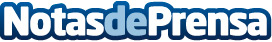 Las claves para invertir si tardan en bajar los tipos de interésCon la Fed postergando los recortes de tipos hasta junio, se abre un debate sobre la viabilidad de mantenerse en activos refugio tradicionales como los bonos y el oro, o diversificar hacia opciones que ofrezcan un mayor potencial de crecimiento. Desde Freedom Finance Europe explican cuál podría ser una estrategia adecuadaDatos de contacto:IT ComunicaciónIT Comunicación933621034Nota de prensa publicada en: https://www.notasdeprensa.es/las-claves-para-invertir-si-tardan-en-bajar Categorias: Internacional Nacional Finanzas Emprendedores Bolsa http://www.notasdeprensa.es